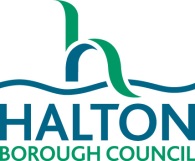 HALTON BOROUGH COUNCILCHILDREN AND FAMILIES DIVISIONPermanent Fostering Matching Meeting MinutesNAME OF CHILD:		DATE OF BIRTH:		PRESENT AT MEETING:	APOLOGIES:THE CHILD:	PROSPECTIVE PERMANENT FOSTER CARERSCopies to:          Child’s Social Worker                          Prospective Foster Carer’s Supervising Social Worker HELD ON:1.  BACKGROUND:   (To include a brief history, reasons for care planning decisions, pen picture of child from reception into care to current including summary of placement history.  Structure of Birth Family and significant others.  2.  LEGAL ISSUES:  (To include current status, disclosure of Legal reports)3.  CONTACT:  (To include contact with siblings and extended family; direct/indirect contact both current and post approval of long term match).  4.  GEOGRAPHICAL REQUIREMENTS: (State reasons for this)5.  RELIGION:  (To include wishes of birth parents and child/has the child been baptised, confirmed or taken part in any other ceremony).  6.  RACE/CULTURE/LANGUAGE: (Refer to birth family here and child’s cultural environment).  7.  EDUCATION:   (To include strengths and challenges).  8.  HEALTH:  (Include details of GP, Dentist, Opticians, any appointments and any significant health issues)  9.  LIFESTYLE:  (To include interests, hobbies, talents)10.  CHILD’S WISHES and FEELINGS: (what evidence do you have from the child)11. BIRTH PARENTS’ WISHES and FEELINGS: 13.  FINANCIAL:   (Does the child have a bank and/or savings account, if yes; where is the account held, who receives statements and who has the details) FAMILY DETAILS:FAMILY DETAILS:FAMILY DETAILS:Name:DOB:Relationship:RESIDING LOCAL AUTHORITY AREAA.  IFA PERMANENT FOSTER CARERS APPROVED BY:B.  CURRENT APPROVAL STATUS:DATE OF ORIGINAL APPROVAL TO FOSTERC.  PROFILE OF FAMILY:  (To include composition of family personalities/family life, interests and experience.  Highlight specific qualities that would assist in matching with a child’s needs)D.  CONTACT:  (To include attitudes and views on Contact Plan for child/children, working with birth parents, ability to supervise contact and transport children to and from contact).  E.  CARERS EMPLOYMENT / AVAILABILITY: (Any impact on child in terms of work patterns, after school clubs, family holidays etc.).  F.  ACCOMMODATION/LOCATION:   (To include type of accommodation, proposed sleeping arrangements and local facilities)G.  RELIGION:  (To include ability to promote different religious persuasions if applicable to child’s needs).H.  RACE/CULTURE:  (To include ethnicity of applicants and ability to care for a child of different ethnic origin if applicable to child’s needs).  I.  EDUCATION:  (To include ability to maintain realistic expectations)J.  HEALTH ISSUES:  (To include health of applicants and ability to promote child or children’s health, accept any uncertainties for health and development or known genetic or hereditary factors).K. LIST ANY SIGNIFICANT MATCHING FACTORS INFLUENCING DECISION REGARDING THIS MATCH.  L.    OUTCOME OF MATCHING MEETING: (Agreed/Not Agreed to present to Fostering Panel - List reasons for that decision, identify Fostering Panel date if required).Documents to be provided to Fostering Panel:Documents to be provided to Fostering Panel:Documents to be provided to Fostering Panel:Completion of:By WhomDateChild's Current Care Plan Matching Meeting RecordLast statutory Foster Carer ReviewLast statutory Child’s Review Views of child (letter, picture)Views of IRMSigned:Date:Chair